ИНФОРМАЦИОННЫЙ БЮЛЛЕТЕНЬОРГАНОВ МЕСТНОГО САМОУПРАВЛЕНИЯ МУНИЦИПАЛЬНОГО ОБРАЗОВАНИЯ  ОРЛОВСКИЙ МУНИЦИПАЛЬНЫЙ РАЙОН  КИРОВСКОЙ  ОБЛАСТИ(ОФИЦИАЛЬНОЕ    ИЗДАНИЕ)№ 29 (227)Сентябрь  2017Содержание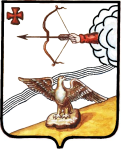 АДМИНИСТРАЦИЯ ОРЛОВСКОГО РАЙОНАКИРОВСКОЙ ОБЛАСТИПОСТАНОВЛЕНИЕ18.09.2017				№ 612г. ОрловО внесении изменений в муниципальную программу «Развитие коммунальной инфраструктуры в Орловском районе Кировской области» на 2017 - 2020 годыАдминистрация Орловского района ПОСТАНОВЛЯЕТ:	1. Внести изменения в постановление муниципальную программу "Развитие коммунальной инфраструктуры в Орловском районе Кировской области" на 2017 - 2020 годы, утвержденной постановлением администрации Орловского района  от 04.10.2016  № 520 «Об утверждении Муниципальной программы ««Развитие коммунальной инфраструктуры в Орловском районе Кировской области» на 2017 - 2020 годы» (далее – Муниципальная программа). 1.1. В паспорте Муниципальной программы строку «Объемы ассигнований Муниципальной программы» изложить в следующей редакции:1.2. Раздел 5 Муниципальной программы «Ресурсное обеспечение Муниципальной программы» изложить в новой редакции согласно приложению 1.1.3. Приложение 2 к Муниципальной программе изложить в новой редакции согласно приложению 2.2. И.о. управляющему делами администрации района Гордеевой Е.Н. опубликовать настоящее постановление в Информационном бюллетене органов местного самоуправления муниципального образования Орловский муниципальный район Кировской области.3.  Постановление вступает в силу с момента опубликования.Глава  администрации Орловского района        С.С. ЦелищевПриложение 1Раздел 5. Ресурсное обеспечение муниципальной программы.Общий объем финансирования Муниципальной программы на 2017 – 2020 годы составит 4500 тыс. руб., в том числе средства областного бюджета – 1687,5 тыс. руб., средства местных бюджетов  – 2450 тыс. руб., внебюджетные средства – 362,5 тыс. руб..Финансирование Программы за счет средств областного бюджета планируется в рамках реализации государственных программ Кировской области и иных нормативно – правовых актов Правительства Кировской области.Объем ежегодных расходов, связанных с финансовым обеспечением муниципальной программы за счет средств районного бюджета, устанавливается решением Орловской районной Думы о бюджете на очередной финансовый год и плановый период.Средства бюджетов поселений и внебюджетные средства привлекаются по соглашениям.Финансирование Муниципальной программы за счет внебюджетных средств планируется за счет привлечения собственных (инвестиционных) средств организаций коммунального комплекса области на реализацию инвестиционных проектов по модернизации объектов коммунальной инфраструктуры.  Приложение 2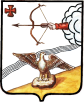 АДМИНИСТРАЦИЯ ОРЛОВСКОГО РАЙОНАКИРОВСКОЙ ОБЛАСТИПОСТАНОВЛЕНИЕ18.09.2017                                                                        № 613г. ОрловОб утверждении  «Порядка и условий осуществления перевода обучающихся из одной организации, осуществляющей образовательную деятельность по образовательным программам дошкольного образования, в другие организации, осуществляющие образовательную деятельность по образовательным программам соответствующих уровня и направленности»В соответствии с Федеральным законом Российской Федерации от 29.12.2012 N 273-ФЗ "Об образовании в Российской Федерации, приказом Министерства образования и науки Российской Федерации от 28 декабря . N 1527 "Об утверждении Порядка  и условий осуществления перевода обучающихся из одной организации, осуществляющей образовательную деятельность по образовательным программам дошкольного образования, в другие организации, осуществляющие образовательную деятельность по образовательным программам соответствующих уровня и направленности» администрация Орловского района ПОСТАНОВЛЯЕТ:1. Утвердить «Порядок  и условия осуществления перевода обучающихся из одной организации, осуществляющей образовательную деятельность по образовательным программам дошкольного образования, в другие организации, осуществляющие образовательную деятельность по образовательным программам соответствующих уровня и направленности»2. Опубликовать настоящее постановление в Информационном бюллетене органов местного самоуправления муниципального образования Орловский муниципальный район.3. Контроль за исполнением настоящего постановления возложить на начальника управления образования Орловского района Сучкову М.П.4. Постановление вступает в силу с момента официального опубликования.Глава администрацииОрловского района             С.С.Целищев                                                                                                           УТВЕРЖДЕН                                                                                                             постановлением администрации                                                                                               Орловского района от 613  № 18.09.2017     
Порядок и условия осуществления перевода обучающихся из одной организации, осуществляющей образовательную деятельность по образовательным программам дошкольного образования, в другие организации, осуществляющие образовательную деятельность по образовательным программам соответствующих уровня и направленности1. Общие положения1. Порядок и условия осуществления перевода обучающихся из одной организации, осуществляющей образовательную деятельность по образовательным программам дошкольного образования, в другие организации, осуществляющие образовательную деятельность по образовательным программам соответствующих уровня и направленности (далее - Порядок), устанавливают общие требования к процедуре и условиям осуществления перевода обучающегося из организации, осуществляющей образовательную деятельность по образовательным программам дошкольного образования, в которой он обучается (далее - исходная организация), в другую организацию, осуществляющую образовательную деятельность по образовательным программам соответствующих уровня и направленности (далее - принимающая организация),в следующих случаях:по инициативе родителей (законных представителей) несовершеннолетнего обучающегося;в случае прекращения деятельности исходной организации, аннулирования лицензии на осуществление образовательной деятельности;в случае приостановления действия лицензии.2. Учредитель исходной организации и (или) уполномоченный им орган управления исходной организацией (далее - учредитель) обеспечивает перевод обучающихся с письменного согласия их родителей (законных представителей).
3. Перевод обучающихся не зависит от периода (времени) учебного года.2. Перевод обучающегося по инициативе его родителей (законных представителей) 2.1 В случае перевода обучающегося по инициативе его родителей (законных представителей) родители (законные представители) обучающегося:осуществляют выбор принимающей организации;обращаются в выбранную организацию с запросом о наличии свободных мест соответствующей возрастной категории обучающегося и необходимой направленности группы, в том числе с использованием информационно-телекоммуникационной сети "Интернет";при отсутствии свободных мест в выбранной организации обращаются в органы местного самоуправления в сфере образования соответствующего муниципального района, городского округа для определения принимающей организации из числа муниципальных образовательных организаций;обращаются в исходную организацию с заявлением об отчислении обучающегося в связи с переводом в принимающую организацию. Заявление о переводе может быть направлено в форме электронного документа с использованием сети Интернет.
 В заявлении родителей (законных представителей) обучающегося об отчислении в порядке перевода в принимающую организацию указываются:а) фамилия, имя, отчество (при наличии) обучающегося;б) дата рождения;в) направленность группы;г) наименование принимающей организации. В случае переезда в другую местность родителей (законных представителей) обучающегося указывается в том числе населенный пункт, муниципальное образование, субъект Российской Федерации, в который осуществляется переезд.2.2. На основании заявления родителей (законных представителей) обучающегося об отчислении в порядке перевода исходная организация в трехдневный срок издает распорядительный акт об отчислении обучающегося в порядке перевода с указанием принимающей организации.2.3. Исходная организация выдает родителям (законным представителям) личное дело обучающегося (далее - личное дело).2.4. Требование предоставления других документов в качестве основания для зачисления обучающегося в принимающую организацию в связи с переводом из исходной организации не допускается.2.5. Личное дело представляется родителями (законными представителями) обучающегося в принимающую организацию вместе с заявлением о зачислении обучающегося в указанную организацию в порядке перевода из исходной организации и предъявлением оригинала документа, удостоверяющего личность родителя (законного представителя) обучающегося.2.6. После приема заявления и личного дела принимающая организация заключает договор об образовании по образовательным программам дошкольного образования (далее - договор) с родителями (законными представителями) обучающегося и в течение трех рабочих дней после заключения договора издает распорядительный акт о зачислении обучающегося в порядке перевода.2.7. Принимающая организация при зачислении обучающегося, отчисленного из исходной организации, в течение двух рабочих дней с даты издания распорядительного акта о зачислении обучающегося в порядке перевода письменно уведомляет исходную организацию о номере и дате распорядительного акта о зачислении обучающегося в принимающую организацию.3. Перевод обучающегося в случае прекращения деятельности исходной организации, аннулирования лицензии, в случае приостановления действия лицензии3.1. При принятии решения о прекращении деятельности исходной организации в соответствующем распорядительном акте учредителя указывается принимающая организация либо перечень принимающих организаций (далее вместе - принимающая организация), в которую(ые) будут переводиться обучающиеся на основании письменных согласий их родителей (законных представителей) на перевод.
О предстоящем переводе исходная организация в случае прекращения своей деятельности обязана уведомить родителей (законных представителей) обучающихся в письменной форме в течение пяти рабочих дней с момента издания распорядительного акта учредителя о прекращении деятельности исходной организации, а также разместить указанное уведомление на своем официальном сайте в сети Интернет. Данное уведомление должно содержать сроки предоставления письменных согласий родителей (законных представителей) обучающихся на перевод обучающихся в принимающую организацию.
3.2. О причине, влекущей за собой необходимость перевода обучающихся, исходная организация обязана уведомить учредителя, родителей (законных представителей) обучающихся в письменной форме, а также разместить указанное уведомление на своем официальном сайте в сети Интернет:в случае аннулирования лицензии - в течение пяти рабочих дней с момента вступления в законную силу решения суда;в случае приостановления действия лицензии - в течение пяти рабочих дней с момента внесения в Реестр лицензий сведений, содержащих информацию о принятом федеральным органом исполнительной власти, осуществляющим функции по контролю и надзору в сфере образования, или органом исполнительной власти субъекта Российской Федерации, осуществляющим переданные Российской Федерацией полномочия в сфере образования, решении о приостановлении действия лицензии.3.3. Учредитель, за исключением случая, указанного в пункте 12 настоящего Порядка, осуществляет выбор принимающей организации с использованием информации, предварительно полученной от исходной организации, о списочном составе обучающихся с указанием возрастной категории обучающихся, направленности группы и осваиваемых ими образовательных программ дошкольного образования.3.4. Учредитель запрашивает выбранные им организации, осуществляющие образовательную деятельность по образовательным программам дошкольного образования, о возможности перевода в них обучающихся.
Руководители указанных организаций или уполномоченные ими лица должны в течение десяти рабочих дней с момента получения соответствующего запроса письменно проинформировать о возможности перевода обучающихся.3.5. Исходная организация доводит до сведения родителей (законных представителей) обучающихся полученную от учредителя информацию об организациях, реализующих образовательные программы дошкольного образования, которые дали согласие на перевод обучающихся из исходной организации, а также о сроках предоставления письменных согласий родителей (законных представителей) обучающихся на перевод обучающихся в принимающую организацию. Указанная информация доводится в течение десяти рабочих дней с момента ее получения и включает в себя: наименование принимающей организации, перечень реализуемых образовательных программ дошкольного образования, возрастную категорию обучающихся, направленность группы, количество свободных мест.3.6. После получения письменных согласий родителей (законных представителей) обучающихся исходная организация издает распорядительный акт об отчислении обучающихся в порядке перевода в принимающую организацию с указанием основания такого перевода (прекращение деятельности исходной организации, аннулирование лицензии, приостановление деятельности лицензии).3.7. В случае отказа от перевода в предлагаемую принимающую организацию родители (законные представители) обучающегося указывают об этом в письменном заявлении.3.8. Исходная организация передает в принимающую организацию списочный состав обучающихся, письменные согласия родителей (законных представителей) обучающихся, личные дела.3.9. На основании представленных документов принимающая организация заключает договор с родителями (законными представителями) обучающихся и в течение трех рабочих дней после заключения договора издает распорядительный акт о зачислении обучающегося в порядке перевода в связи с прекращением деятельности исходной организации, аннулированием лицензии, приостановлением действия лицензии.

В распорядительном акте о зачислении делается запись о зачислении обучающегося в порядке перевода с указанием исходной организации, в которой он обучался до перевода, возрастной категории обучающегося и направленности группы.3.10. В принимающей организации на основании переданных личных дел на обучающихся формируются новые личные дела, включающие в том числе выписку из распорядительного акта о зачислении в порядке перевода, соответствующие письменные согласия родителей (законных представителей) обучающихся.                                                  ___________________________АДМИНИСТРАЦИЯ ОРЛОВСКОГО РАЙОНАКИРОВСКОЙ ОБЛАСТИПОСТАНОВЛЕНИЕ18.09.2017                               			 № 614г. ОрловО внесении изменений в постановление администрации Орловского района Кировской области от 05.05.2014 № 280 «Об утверждении  Положения «О порядке комплектования детьми муниципальных дошкольных образовательных организаций Орловского района, реализующих основные образовательные программы дошкольного образования»В целях приведения «Положения «О порядке комплектования детьми муниципальных дошкольных образовательных организаций Орловского района, реализующих основные образовательные программы дошкольного образования» в соответствие с действующим законодательством, администрация Орловского района ПОСТАНОВЛЯЕТ:1. Внести изменения в постановление администрации Орловского района от 05.05.2014 № 280 «Об утверждении Положения «О порядке комплектования детьми муниципальных дошкольных образовательных организаций Орловского района, реализующих основные образовательные программы дошкольного образования», изложив Положение в новой редакции согласно приложению.2. Опубликовать настоящее постановление в Информационном бюллетене органов местного самоуправления муниципального образования Орловский муниципальный район.3. Контроль за исполнением настоящего постановления возложить на начальника управления образования Орловского района Сучкову М.П.4. Постановление вступает в силу с момента официального опубликования.Глава администрации Орловского района        С.С. Целищев                                                                                        УТВЕРЖДЕНОпостановлением администрации Орловского района от 18.09.2017 № 614ПОЛОЖЕНИЕ«О порядке комплектования детьми муниципальных казенных дошкольных образовательных учреждений города Орлова, реализующих основные образовательные программы дошкольного образования»Общие положения.Настоящее Положение регулирует деятельность муниципальных казенных дошкольных образовательных организаций Орловского района реализующих основные образовательные программы дошкольного образования (далее – образовательные учреждения) и управления образования Орловского района по комплектованию образовательных учреждений детьми дошкольного возраста на территории Орловского муниципального района. Настоящее Положение разработано в целях упорядочения приема детей дошкольного возраста, проживающих на территории муниципального образования Орловский муниципальный район Кировской области, социальной поддержки семей, имеющих детей дошкольного возраста.1.3.	Положение разработано в соответствии с Конституцией Российской Федерации, Федеральным законом от 06.10.2003 N 131-Ф3 "Об общих принципах организации местного самоуправления в Российской Федерации", Федеральным законом  от 27.12.2012 N 274-ФЗ "Об образовании в Российской Федерации", письмом  Министерства образования и науки РФ от 08.08.2013 № 08-1063  «О рекомендациях по порядку комплектования дошкольных образовательных учреждений», «Санитарно-эпидемиологическими  требованиями к устройству, содержанию и организации режима работы дошкольных образовательных организаций 2.4.13049-13» от 15.05.2013 № 26, Приказом Министерства образования и науки РФ от 8 апреля . N 293"Об утверждении Порядка приема на обучение по образовательным программам дошкольного образования", Законом Кировской области от 14.10.2013 N 320-ЗО "Об образовании в Кировской области", иными правовыми актами федеральных, региональных органов исполнительной власти, и органов местного самоуправления муниципального образования Орловский муниципальный район Кировской области.1.4. Действие Положения распространяется на образовательные организации, реализующие основные образовательные программы дошкольного образования, подведомственные управлению образования Орловского района. 2. Порядок комплектования детьми муниципальных казенных дошкольных образовательных организаций, реализующих основныеобразовательные программы дошкольного образования2.1. Под порядком комплектования ДОО понимается последовательность действий учредителя при формировании контингента воспитанников образовательных организаций, осуществляемых в том числе через единый информационный ресурс (далее - ЕИР), созданный в Орловском районе. При установлении порядка комплектования ДОО обеспечивается соблюдение прав граждан в области образования, установленных законодательством Российской Федерации. Образовательные организации комплектуются детьми, поставленными на учет для предоставления места в образовательной организации.2.2. С целью получения объективной информации о численности детей, поставленных на учет для зачисления в ДОО, а также о численности детей, нуждающихся в предоставлении места в образовательной организации в текущем учебном году (актуальный спрос) и в последующие годы (отложенный спрос), Орловский муниципальный район Кировской области использует ЕИР, аккумулирующий данные о численности детей, поставленных на учет зачисления в ДОО. 2.3.  Комплектование образовательных организаций осуществляется путем выдачи направлений в ДОО управлением образования Орловского района.2.4. Управление образования ведёт единую систему учёта детей по дате рождения (далее система), родители (законные представители) которых нуждаются в услугах дошкольного образования. Система представляет собой базу данных (форму учёта) детей, родители которых изъявили желание определить ребёнка в образовательную организацию.2.5. Комплектование образовательных организаций осуществляется в период с 1 апреля по 30 сентября, а так же в течение года по мере освобождения мест.2.6. Количество групп в образовательной  организации определяется учредителем, исходя из их предельной наполняемости.2.6.1. Количество детей в группах дошкольной образовательной организации общеразвивающей направленности определяется исходя из расчета площади групповой (игровой) комнаты - для групп раннего возраста (до 3-х лет) не менее  квадратных на 1 ребенка и для дошкольного возраста (от 3-х до 7-ми лет) - не менее  квадратных на одного ребенка, фактически находящегося в группе.В разновозрастных группах общеразвивающей направленности предельная наполняемость составляет при наличии в группе детей:двух возрастов (от 2 месяцев до 3 лет) - 8 детей;любых трех возрастов (от 3 до 7 лет) - 10 детей;любых двух возрастов (от 3 до 7 лет) - 15 детей.2.6.2.  Рекомендуемое количество детей в группах компенсирующей направленности для детей до 3 лет и старше 3 лет, соответственно, не должно превышать:- для детей с тяжелыми нарушениями речи - 6 и 10 детей;- для детей с фонетико-фонематическими нарушениями речи в возрасте старше 3 лет - 12 детей;- для глухих детей - 6 детей для обеих возрастных групп;- для слабослышащих детей - 6 и 8 детей;- для слепых детей - 6 детей для обеих возрастных групп;- для слабовидящих детей, для детей с амблиопией, косоглазием - 6 и 10 детей;- для детей с нарушениями опорно-двигательного аппарата - 6 и 8 детей;- для детей с задержкой психического развития - 6 и 10 детей;- для детей с умственной отсталостью легкой степени - 6 и 10 детей;- для детей с умственной отсталостью умеренной, тяжелой в возрасте старше 3 лет - 8 детей;- для детей с аутизмом только в возрасте старше 3 лет - 5 детей;- для детей со сложным дефектом (имеющих сочетание 2 или более недостатков в физическом и (или) психическом развитии) - 5 детей для обеих возрастных групп;- для детей с иными ограниченными возможностями здоровья - 10 и 15 детей.Допускается организовывать разновозрастные (смешанные) группы детей в дошкольных образовательных организациях компенсирующей направленности с учетом возможности организации в них режима дня, соответствующего анатомо-физиологическим особенностям каждой возрастной группы.В дошкольных образовательных организациях комплектование групп комбинированной направленности, реализующих совместное образование здоровых детей и детей с ограниченными возможностями, осуществляется в соответствии с учетом особенностей психофизического развития и возможностей воспитанников.Рекомендуемое количество детей в группах комбинированной направленности:а) до 3 лет - не более 10 детей, в том числе не более 3 детей с ограниченными возможностями здоровья;б) старше 3 лет:- не более 10 детей, в том числе не более 3 глухих детей, или слепых детей, или детей с нарушениями опорно-двигательного аппарата, или детей с умственной отсталостью умеренной, тяжелой, или детей со сложным дефектом;- не более 15 детей, в том числе не более 4 слабовидящих и (или) детей с амблиопией и (или) косоглазием, или слабослышащих детей, или детей, имеющих тяжелые нарушения речи, или детей с умственной отсталостью легкой степени;- не более 17 детей, в том числе не более 5 детей с задержкой психического развития.2.7. Дети с ограниченными возможностями здоровья, дети-инвалиды принимаются в группы компенсирующей и оздоровительной направленности образовательной организации только с согласия родителей (законных представителей) на основании заключения психологомедико- педагогической комиссии.2.8. В первую очередь при наличии мест выдаются путевки детям 3 - летнего возраста, проживающих на территории, за которой закреплена данная образовательная организация, независимо от места работы родителей (законных представителей). 2.9. Внеочередным правом предоставления мест в образовательных учреждениях пользуются следующие категории граждан при наличии мест:Дети граждан, подвергшихся воздействию радиации вследствие катастрофы на Чернобыльской АЭС (закон РФ от 15.05.1991 № 1244-1 «О социальной защите граждан, подвергшихся воздействию радиации вследствие катастрофы на Чернобыльской АЭС» в редакции от 03.07.2016)Дети граждан из подразделений особого риска (постановление Верховного Совета РФ от 27.12.1991 № 2123-1 «О распространении действия Закона РСФСР «О социальной защите граждан, подвергшихся воздействию радиации вследствие катастрофы на Чернобыльской АЭС» на граждан из подразделений особого риска» в редакции от 29.06.2015)Дети погибших (пропавших без вести) умерших, ставших инвалидами служащих и военнослужащих на территории Южной Осетии и Абхазии (Постановление Правительства РФ от 12.08.2008 № 587 «О дополнительных мерах по усилению социальной защиты военнослужащих и сотрудников федеральных органов исполнительной власти, участвующих в выполнении задач по обеспечению безопасности и защите граждан Российской Федерации, проживающих на территориях Южной Осетии и Абхазии» в редакции от 08.12.2010)Дети участников боевых действий на территории Республики Дагестан (Постановление Правительства РФ от 25.08.1999 № 936 «О дополнительных мерах по социальной защите членов семей военнослужащих и сотрудников органов внутренних дел, Государственной противопожарной службы, уголовно-исполнительной системы, непосредственно участвовавших в борьбе с терроризмом на территории Республики Дагестан и погибших (пропавших без вести), умерших, ставших инвалидами в связи с выполнением служебных обязанностей» в редакции от 24.12.2014)Дети сотрудников Следственного комитета РФ (Федеральный закон от 28.12.2010 № 403-Ф3 «О Следственном комитете Российской Федерации» в редакции от 30.12.2015)Дети прокуроров (Федеральный закон от 17.01.1992 № 2202-1 «О прокуратуре Российской Федерации» в редакции от 03.07.2016)Дети судей (Закон РФ от 26.06.1992 № 3132-1 «О статусе судей в Российской Федерации» в редакции от 03.07.2016).2.10. 	Правом первоочередного предоставления мест в муниципальных образовательных учреждениях пользуются следующие категории граждан: дети из многодетных семей (Указ Президента Российской Федерации от 5 мая 1992 г. N 431 "О мерах по социальной поддержке семей");дети-инвалиды и дети, один из родителей которых является инвалидом (Указ Президента Российской Федерации от 2 октября 1992 г. N 1157 "О дополнительных мерах государственной поддержки инвалидов");дети военнослужащих, (Федеральный закон от 27 мая 1998 г. N 76-ФЗ "О статусе военнослужащих");дети сотрудников полиции (Федеральный закон от 7 февраля 2011 г. N 3-ФЗ "О полиции");дети сотрудника полиции, погибшего (умершего) вследствие увечья или иного повреждения здоровья, полученных в связи с выполнением служебных обязанностей (Федеральный закон от 7 февраля 2011 г. N 3-ФЗ "О полиции");дети сотрудника полиции, умершего вследствие заболевания, полученного в период прохождения службы в полиции (Федеральный закон от 7 февраля 2011 г. N 3-ФЗ "О полиции");дети гражданина Российской Федерации, уволенного со службы в полиции вследствие увечья или иного повреждения здоровья, полученных в связи с выполнением служебных обязанностей и исключивших возможность дальнейшего прохождения службы в полиции (Федеральный закон от 7 февраля 2011 г. N 3-ФЗ "О полиции");дети гражданина Российской Федерации, умершего в течение одного года после увольнения со службы в полиции вследствие увечья или иного повреждения здоровья, полученных в связи с выполнением служебных обязанностей, либо вследствие заболевания, полученного в период прохождения службы в полиции, исключивших возможность дальнейшего прохождения службы в полиции (Федеральный закон от 7 февраля 2011 г. N 3-ФЗ "О полиции");дети, находящиеся (находившиеся) на иждивении сотрудника полиции, гражданина Российской Федерации (Федеральный закон от 7 февраля 2011 г. N 3-ФЗ "О полиции");дети сотрудников, имеющих специальные звания и проходящих службу в учреждениях и органах уголовно-исполнительной системы, федеральной противопожарной службе Государственной противопожарной службы и таможенных органах Российской Федерации (Федеральный закон от 30 декабря 2012 г. N 283-ФЗ "О социальных гарантиях сотрудникам некоторых федеральных органов исполнительной власти и внесении изменений в отдельные законодательные акты Российской Федерации");дети сотрудника, имевшего специальное звание и проходившего службу в учреждениях и органах уголовно-исполнительной системы, федеральной противопожарной службе Государственной противопожарной службы и таможенных органах Российской Федерации, погибшего (умершего) вследствие увечья или иного повреждения здоровья, полученных в связи с выполнением служебных обязанностей (Федеральный закон от 30 декабря 2012 г. N 283-ФЗ "О социальных гарантиях сотрудникам некоторых федеральных органов исполнительной власти и внесении изменений в отдельные законодательные акты Российской Федерации");дети сотрудника, имевшего специальное звание и проходившего службу в учреждениях и органах уголовно-исполнительной системы, федеральной противопожарной службе Государственной противопожарной службы и таможенных органах Российской Федерации, умершего вследствие заболевания, полученного в период прохождения службы в учреждениях и органах (Федеральный закон от 30 декабря 2012 г. N 283-ФЗ "О социальных гарантиях сотрудникам некоторых федеральных органов исполнительной власти и внесении изменений в отдельные законодательные акты Российской Федерации");дети гражданина Российской Федерации, имевшего специальное звание и проходившего службу в учреждениях и органах уголовно-исполнительной системы, федеральной противопожарной службе Государственной противопожарной службы и таможенных органах Российской Федерации, уволенного со службы в учреждениях и органах вследствие увечья или иного повреждения здоровья, полученных в связи с выполнением служебных обязанностей и исключивших возможность дальнейшего прохождения службы в учреждениях и органах (Федеральный закон от 30 декабря 2012 г. N 283-ФЗ "О социальных гарантиях сотрудникам некоторых федеральных органов исполнительной власти и внесении изменений в отдельные законодательные акты Российской Федерации");дети гражданина Российской Федерации, имевшего специальное звание и проходившего службу в учреждениях и органах уголовно-исполнительной системы, федеральной противопожарной службе Государственной противопожарной службы и таможенных органах Российской Федерации, умершего в течение одного года после увольнения со службы в учреждениях и органах вследствие увечья или иного повреждения здоровья, полученных в связи с выполнением служебных обязанностей, либо вследствие заболевания, полученного в период прохождения службы в учреждениях и органах, исключивших возможность дальнейшего прохождения службы в учреждениях и органах (Федеральный закон от 30 декабря 2012 г. N 283-ФЗ "О социальных гарантиях сотрудникам некоторых федеральных органов исполнительной власти и внесении изменений в отдельные законодательные акты Российской Федерации");         - дети, находящиеся (находившиеся) на иждивении гражданина Российской Федерации, имевшего специальное звание и проходившего службу в учреждениях и органах уголовно-исполнительной системы, федеральной противопожарной службе Государственной противопожарной службы и таможенных органах Российской Федерации;         - дети, находящиеся под опекой и воспитывающиеся в приемных семьях (закон РФ от 24.04.2008 № 48-ФЗ «Об опеке и попечительстве»;         - дети из семей беженцев и вынужденных переселенцев;дети одиноких матерей (в свидетельстве о рождении ребенка отсутствует запись об отце или предоставлена справка из органа записи актов гражданского состояния о том, что запись об отце внесена по указанию матери) (Поручение Президента Российской Федерации от 4 мая 2011 г. N Пр-1227).Прием детей иностранных граждан и лиц без гражданства осуществляется с учетом требований Федерального закона от 25.07.2002 №115-ФЗ "О правовом положении иностранных граждан в Российской Федерации".Прием детей из семей беженцев и вынужденных переселенцев осуществляется с учетом требований закона РФ от 19.02.1993 № 4528-1 «О беженцах» и закона РФ от 19.02.1993 № 4530-1 «О вынужденных переселенцах».При смене места жительства (места пребывания) в пределах территории Орловского района, перевод детей в другое образовательное учреждение производится по заявлению родителей (законных представителей) при наличии свободных мест в соответствующем муниципальном образовательном учреждении. Заявление подается руководителю (заведующему, директору) образовательного учреждения, которое посещает ребенок. Прием детей в образовательные организации осуществляется на основании медицинского заключения на ребенка, заявления и документов, удостоверяющих личность одного из родителей (законных представителей) и  направления, подписанного председателем комиссии по комплектованию образовательных организаций.Для приема в образовательную организацию:родители (законные представители) детей, проживающих на закрепленной территории, для зачисления ребенка в образовательную организацию дополнительно предъявляют оригинал свидетельства о рождении ребенка или документ, подтверждающий родство заявителя (или законность представления прав ребенка), свидетельство о регистрации ребенка по месту жительства или по месту пребывания на закрепленной территории или документ, содержащий сведения о регистрации ребенка по месту жительства или по месту пребывания;родители (законные представители) детей, не проживающих на закрепленной территории, дополнительно предъявляют свидетельство о рождении ребенка.Родители (законные представители) детей, являющихся иностранными гражданами или лицами без гражданства, дополнительно предъявляют документ, подтверждающий родство заявителя (или законность представления прав ребенка), и документ, подтверждающий право заявителя на пребывание в Российской Федерации.Иностранные граждане и лица без гражданства все документы представляют на русском языке или вместе с заверенным в установленном порядке переводом на русский язык.Копии предъявляемых при приеме документов хранятся в образовательной организации на время обучения ребенка.При приеме ребенка в образовательную организацию в обязательном порядке заключается договор с родителями воспитанников в двух экземплярах с выдачей одного экземпляра родителям (законным представителям) лично под роспись. При приеме ребенка в образовательную организацию руководитель обязан ознакомить родителей (законных представителей) с лицензией, свидетельством о государственной аккредитации, образовательными программами и другими документами, регламентирующими образовательный процесс в образовательной организации. Воспитанник считается принятым в образовательную организацию с момента подписания договора между образовательной организацией и родителями (законными представителями) ребенка.В случае необоснованного отказа в приеме ребенка, которому выдано направление в образовательную организацию со стороны заведующего, родители (законные представители) вправе обжаловать действия (бездействие) заведующего образовательной организации в управлении образования или в суде.2.19. Если в процессе комплектования места в ДОО предоставляются не всем детям, состоящим на учете для предоставления места с 1 сентября текущего года, эти дети переходят в статус "очередников". Они обеспечиваются местами в ДОО на свободные (освобождающиеся, вновь созданные) места в течение учебного года либо учитываются в списке нуждающихся в месте в ДОО с 1 сентября следующего календарного года.2.20. Управление образования систематически (не реже одного раза в месяц) в течение календарного года обобщает и анализирует через ЕИР сведения о наличии в ДОО свободных мест (освобождающихся мест и вновь созданных мест), предоставляя свободные места детям, состоящим на учете для предоставления места в текущем учебном году.2.21. При комплектовании ДОО рекомендуется соблюдать следующую норму: количество мест в организации, предоставленных для льготных категорий детей, не может превышать количество мест, предоставленных для детей не льготных категорий.2.22. При отсутствии свободных мест в выбранных ДОО родителям (законным представителям) могут быть предложены свободные места в других организациях в доступной близости от места проживания ребенка. Информация направляется родителям (законным представителям) в личный кабинет на Портале. Родителям (законным представителям) предлагается в течение 14 календарных дней выбрать ДОО из предложенных.2.23. В случае, если органы местного самоуправления не могут обеспечить местом в ДОО ребенка из списка поставленных на учет с 1 сентября текущего года, они до предоставления такому ребенку места в образовательной организации обеспечивают ему возможность получения дошкольного образования в одной из вариативных форм, в том числе: в семье посредством психолого-педагогического сопровождения его воспитания и образования; в группах кратковременного пребывания.При этом ребенок числится в списке очередников и не снимается с учета для предоставления места. Ему должно быть предоставлено свободное (освободившееся или вновь созданное место) в текущем учебном году либо место в ДОО с 1 сентября следующего года.2.24. Если в процессе комплектования места предоставлены всем детям из поименного списка нуждающихся в местах в ДОО в текущем учебном году, свободные места могут быть предоставлены детям, числящимся в поименном списке поставленных на учет для предоставления места в следующем году.2.25. Заведующая ДОО извещает родителей (законных представителей) детей о времени предоставления ребенку места в ДОО, о возможности ознакомиться с правилами приема в ДОО, утвержденными руководителем ДОО, в частности, о документах, которые необходимо представить руководителю ДОО для приема ребенка в ДОО и о сроках приема руководителем ДОО указанных документов.2.26. Перевод ребенка в из одной организации осуществляющей образовательную деятельность по образовательным программам дошкольного образования, в другую осуществляется в соответствии с Порядком и условями осуществления перевода обучающихся из одной организации, осуществляющей образовательную деятельность по образовательным программам дошкольного образования, в другие организации, осуществляющие образовательную деятельность по образовательным программам соответствующих уровня и направленности, утвержденными постановлением администрации Орловского района.Порядок обращения граждан по вопросам предоставления мест в образовательных организациях, реализующих основные образовательные программы дошкольного образования3.1. Постановлением администрации Орловского района создана комиссия по комплектованию детей в образовательные организации.3.2. В функции комиссии входит:приём родителя (законного представителя) ребёнка по вопросу устройства ребёнка в образовательную организацию;ведение реестра  будущих воспитанников образовательных организаций;комплектование детьми образовательных организаций;выдача родителям (законным представителям) направлений в образовательные организации.3.3. Учет организован через единый информационный ресурс. Постановка на учет осуществляется путем заполнения интерактивной формы заявления на специально организованном общедоступном портале в сети Интернет родителями (законными представителями), либо методистом по дошкольному образованию муниципального казенного учреждения «ресурсный центр образования» после личного обращения родителей (законных представителей). 3.4. В заявлении о постановке на учет в обязательном порядке указываются дата рождения ребенка, дата, с которой планируется начало посещения ребенком образовательной  организации, адрес фактического проживания ребенка. При постановке на учет при личном обращении родители (законные представители) предъявляют паспорт или иной документ, удостоверяющий личность родителей (законных представителей), свидетельство о рождении ребенка, документы, удостоверяющие право на предоставление места в ДОО в первоочередном порядке. При постановке на учет на специально организованном общедоступном портале в сети Интернет (далее - Портал) к интерактивной форме заявления прилагаются электронные образцы документов, подтверждающих сведения, указанные в заявлении.3.5.При заполнении интерактивной формы заявления ЕИР формирует список учреждений, из которых родители (законные представители) могут выбрать не более трех учреждений: первое из выбранных учреждений по закрепленной за учреждение территорией является приоритетным, другие - дополнительными.3.6. Для регистрации ребёнка (детей) в единой системе учёта родителям (законным представителям) необходимо представить следующие документы:     - заявление по утвержденной отделом образования форме или в электронном виде;- свидетельство о рождении ребёнка и его копию;- паспорт, другой документ, подтверждающий полномочия представителя ребёнка;- документ, подтверждающий правона внеочередное или первоочередное устройство ребенка в ДОО и дошкольные группы в ОО, а также его копию.3.7. В период предварительного комплектования ежегодно с 1 марта по 30 апреля родители (законные представители) подтверждают на личном приёме информацию о льготах семьи.Выдача направлений в образовательные организации, реализующих основные образовательные программы дошкольного образования4.1. Направления в образовательные организации выдаются в период с 1 мая по 15 июня по графику, а так же в  течение года по мере освобождения мест.4.2. Бланк направления имеет единую форму, которая утверждается приказом управления образования Орловского района.4.3. В течение 14 календарных дней родителям (законным представителям) необходимо зарегистрировать направление в образовательной организации.4.4. Руководители образовательных организаций не имеют права принять ребёнка без направления, выданного управлением образования.4.5. В случае если ребенок, на имя которого было выдано направление, не поступил до 1 октября текущего года и получен письменный отказ от направления в образовательную организацию без уважительной причины, направление является недействительным.4.7. Руководители образовательных организаций предоставляют в управление  образования в установленные сроки информацию о вакантных местах во вновь формируемых группах с указанием причины отсутствия ребенка с направлением - до 15 октября текущего года, о количестве выпускаемых групп и освобождаемых мест- до 15 марта текущего года, о наличии свободных мест в действующих группах на 1 -е число каждого месяца.4.8. В ДОО ведется "Книга учёта движения детей" (далее - Книга). Книга предназначена для регистрации направлений, информационных сведений о детях и родителях (законных представителях) и осуществления контроля движения контингента детей. Книга должна быть прошнурована, пронумерована и скреплена печатью организации.  Ежегодно по состоянию на первое октября руководитель ДОО обязан подвести итоги за прошедший учебный год и зафиксировать их в Книге (сколько детей принято в организацию в течение учебного года и сколько детей выбыло в школу и по другим причинам).4.9. Отчисление воспитанника из ДОО оформляется приказом руководителя с соответствующей записью в "Книге учета движения детей".4.10.  В течение года проводится доукомплектование образовательной организации в соответствии с установленными нормативами.Порядок контроля и отчетности5.1.	Руководители (заведующие, директора) образовательных
учреждений несут персональную ответственность за зачисление детей, заполнение базы данных и ведение ежедневного учета детей, несвоевременно поданные сведения о численности воспитанников образовательного учреждения в персонифицированную базу и наличии свободных мест, искажение сведений о численности детей и наличии свободных мест, необеспечение конфиденциальности персональных данных о ребенке и родителях (законных представителях).5.2.	Управление образования через оперативный инспекционный контроль не реже 1 раза в квартал проводит:- выборочную проверку документации образовательных учреждений по приему и отчислению детей;сверку фактической численности детей образовательных учреждений района со списочным составом.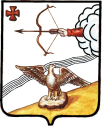 АДМИНИСТРАЦИЯ ОРЛОВСКОГО РАЙОНА КИРОВСКОЙ ОБЛАСТИПОСТАНОВЛЕНИЕ19.09.2017					             			  619г. ОрловО внесении изменений в муниципальную Программу «Развитие культуры в Орловском районе» на 2017-2019 годыАдминистрация Орловского района   ПОСТАНОВЛЯЕТ:	1. Внести изменения в муниципальную Программу «Развитие культуры в Орловском районе» на 2017-2019 годы, утвержденную постановлением администрации Орловского района от 09.11.2016 № 588 «Об утверждении муниципальной программы «Развитие культуры в Орловском районе» на 2017-2019 годы»:1.1. В паспорте муниципальной Программы «Развитие культуры в Орловском районе на 2017-2019 годы» строку «Объемы финансирования программы» изложить в новой редакции:1.2 Таблицу 3  муниципальной программы «Развитие культуры в Орловском районе на 2017-2019 годы» «Объём и источники финансирования муниципальной программы» изложить в новой редакции. Прилагается.1.3. Приложение №1 к муниципальной программе «Развитие культуры в Орловском районе на 2017-2019 годы» «Объем софинансирования программы «Развитие культуры в Орловском районе на 2017-2019 годы» изложить в новой редакции. Прилагается.1.4. В паспорте муниципальной Подпрограммы «Организация и развитие библиотечного дела в муниципальном образовании Орловский район Кировской области на 2017-2019 годы» строку «Объемы и источники финансирования программы» изложить в новой редакции:1.5.Таблицу 1 муниципальной Подпрограммы «Организация и развитие библиотечного дела в муниципальном образовании Орловский район Кировской области на 2017-2019 годы» изложить в новой редакции. Прилагается.1.6. Таблицу 3  муниципальной Подпрограммы «Организация и развитие библиотечного дела в муниципальном образовании Орловский район Кировской области на 2017-2019 годы» изложить в новой редакции. Прилагается.1.7. Приложение №1 к муниципальной программе «Организация и развитие библиотечного дела в муниципальном образовании Орловский район Кировской области на 2017-2019 годы» «Перечень мероприятий подпрограммы «Организация и развитие библиотечного дела в муниципальном образовании Орловский район Кировской области на 2017-2019 годы» изложить в новой редакции. Прилагается.1.8. В паспорте муниципальной Подпрограммы «Развитие музейной деятельности Орловского района Кировской области на 2017-2019 годы» строку «Объемы ассигнований Подпрограммы» изложить в новой редакции:1.9. Таблицу 3  муниципальной подпрограммы «Развитие музейной деятельности Орловского района Кировской области на 2017-2019 годы» изложить в новой редакции. Прилагается.1.10. Приложение №1 к муниципальной Подпрограмме «Развитие музейной деятельности Орловского района Кировской области на 2017-2019 годы» «Перечень мероприятий подпрограммы «Развитие музейной деятельности Орловского района Кировской области на 2017-2019 годы» изложить в новой редакции. Прилагается.1.11.  В паспорте муниципальной Подпрограммы «Обеспечение дополнительного художественно-эстетического образования» на 2017-2019  годы» строку «Объемы и источники финансирования Подпрограммы» изложить в новой редакции:1.12. Таблицу 3  муниципальной подпрограммы «Обеспечение дополнительного художественно-эстетического образования» на 2017-2019  годы» изложить в новой редакции. Прилагается.1.13. Приложение №1 к муниципальной Подпрограмме «Обеспечение дополнительного художественно-эстетического образования» на 2017-2019  годы» «Перечень мероприятий подпрограммы «Обеспечение дополнительного художественно-эстетического образования» на 2017-2019  годы» изложить в новой редакции. Прилагается.2. Гордеевой Е.Н. и.о. управляющего делами администрации Орловского района опубликовать настоящее постановление в Информационном бюллетене органов местного самоуправления муниципального образования Орловский муниципальный район Кировской области.3. Постановление вступает в силу с момента опубликования.И.о. первого заместителя главы администрации Орловского района     А.Г. БисеровТаблица 1муниципальной подпрограмме «Организация и развитие библиотечного дела в муниципальном образовании Орловский район Кировской области на 2017-2019 годы»Сведения о целевых показателях эффективности реализации подпрограммыТаблица 3муниципальной программе «Развитие культуры в Орловском районе» на 2017-2019 годы»Объём и источники финансирования муниципальной программы Таблица 3муниципальной подпрограмме «Организация и развитие библиотечного дела в муниципальном образовании Орловский район Кировской области на 2017-2019 годы»		Ресурсное обеспечение   подпрограммыТаблица 3муниципальной подпрограмме «Развитие музейной деятельности Орловского района Кировской области на 2017-2019 годы»		Ресурсное обеспечение   подпрограммыТаблица 3муниципальной подпрограмме «Обеспечение дополнительного художественно-эстетического образования» на 2017-2019  годы»		Ресурсное обеспечение   подпрограммыПриложение №1 к муниципальной программе «Развитие культуры в Орловском районе» на 2017-2019 годы»ОБЪЁМ СОФИНАНСИРОВАНИЯ ПРОГРАММЫ«РАЗВИТИЕ КУЛЬТУРЫ В ОРЛОВСКОМ РАЙОНЕ» НА 2017- 2019 годы_________________________________________Приложение №1 к муниципальной подпрограмме «Организация и развитие библиотечного дела в муниципальном образовании Орловский район Кировской области» на 2017-2019 годы»ПЕРЕЧЕНЬ МЕРОПРИЯТИЙ ПОДРОГРАММЫ «Организация и развитие библиотечного дела Орловского района Кировской области на 2017-2019 годы»_________________________________________Приложение №1 к муниципальной подпрограмме «Развитие музейной деятельности Орловского района Кировской области» на 2017-2019 годы»ПЕРЕЧЕНЬ МЕРОПРИЯТИЙ ПОДРОГРАММЫ «Развитие музейной деятельности Орловского района Кировской области» на 2017-2019 годы»_________________________________________Приложение №1 к муниципальной подпрограмме «Обеспечение дополнительного художественно-эстетического образования» на 2017-2019  годы»ПЕРЕЧЕНЬ МЕРОПРИЯТИЙ ПОДРОГРАММЫ «Обеспечение дополнительного художественно-эстетического  образования» на 2017-2019  годы»_________________________________________ИНФОРМАЦИОННЫЙ БЮЛЛЕТЕНЬОРГАНОВ МЕСТНОГО САМОУПРАВЛЕНИЯ МУНИЦИПАЛЬНОГО ОБРАЗОВАНИЯ  ОРЛОВСКИЙ МУНИЦИПАЛЬНЫЙ РАЙОН  КИРОВСКОЙ  ОБЛАСТИ(ОФИЦИАЛЬНОЕ    ИЗДАНИЕ)Отпечатано в администрации Орловского района  22.09.2017, . Орлов Кировской области, ул. Ст. Халтурина, 18  тираж  20  экземпляров1Постановление администрации Орловского района от  18.09.2017 № 612 «О внесении изменений в муниципальную программу «Развитие коммунальной инфраструктуры в Орловском районе Кировской области» на 2017 - 2020 годы»2Постановление администрации Орловского района от  18.09.2017 № 613 «Об утверждении  «Порядка и условий осуществления перевода обучающихся из одной организации, осуществляющей образовательную деятельность по образовательным программам дошкольного образования, в другие организации, осуществляющие образовательную деятельность по образовательным программам соответствующих уровня и направленности»3Постановление администрации Орловского района от  18.09.2017 № 614 «О внесении изменений в постановление администрации Орловского района Кировской области от 05.05.2014 № 280 «Об утверждении  Положения «О порядке комплектования детьми муниципальных дошкольных образовательных организаций Орловского района, реализующих основные образовательные программы дошкольного образования»4Постановление администрации Орловского района от  19.09.2017 № 619 «О внесении изменений в муниципальную Программу «Развитие культуры в Орловском районе» на 2017-2019 годы»Объемы и источники финансирования муниципальной программыОбщий объем финансирования муниципальной программы составляет 4500 тыс. руб., в том числе средства областного бюджета – 1687,5 тыс. руб., средства местных бюджетов  – 2450 тыс. руб., внебюджетные средства – 362,5 тыс. руб.Перечень мероприятий Муниципальной программыПеречень мероприятий Муниципальной программыПеречень мероприятий Муниципальной программыПеречень мероприятий Муниципальной программыПеречень мероприятий Муниципальной программыПеречень мероприятий Муниципальной программыПеречень мероприятий Муниципальной программыПеречень мероприятий Муниципальной программы№ п/пНаименование мероприятияИсточники финансированияГоды реализацииГоды реализацииГоды реализацииГоды реализацииВсего№ п/пНаименование мероприятияИсточники финансирования2017 год2018 год2019 год2020 годВсего123456781. Развитие систем теплоснабжения1. Развитие систем теплоснабжения1. Развитие систем теплоснабжения1. Развитие систем теплоснабжения1. Развитие систем теплоснабжения1. Развитие систем теплоснабжения1. Развитие систем теплоснабжения1. Развитие систем теплоснабжения1.1.Замена  водогрейного  котла  на котельной № 12 д. Цепели Орловского районавсего0075007501.1.Замена  водогрейного  котла  на котельной № 12 д. Цепели Орловского районаобластной бюджет00562,50562,51.1.Замена  водогрейного  котла  на котельной № 12 д. Цепели Орловского районаместный бюджет0015001501.1.Замена  водогрейного  котла  на котельной № 12 д. Цепели Орловского районаиные внебюджетные источники0037,5037,51.2.Замена  водогрейного  котла  на котельной № 11  с. Колково Орловского районавсего07507501.2.Замена  водогрейного  котла  на котельной № 11  с. Колково Орловского районаобластной бюджет000562,5562,51.2.Замена  водогрейного  котла  на котельной № 11  с. Колково Орловского районаместный бюджет0001501501.2.Замена  водогрейного  котла  на котельной № 11  с. Колково Орловского районаиные внебюджетные источники00037,537,51.3.Замена  водогрейного  котла  на котельной школы с. Русаново Орловского районавсего0600006001.3.Замена  водогрейного  котла  на котельной школы с. Русаново Орловского районаобластной бюджет000001.3.Замена  водогрейного  котла  на котельной школы с. Русаново Орловского районаместный бюджет0600006001.3.Замена  водогрейного  котла  на котельной школы с. Русаново Орловского районаиные внебюджетные источники000001.4.Замена  водогрейного  котла  на котельной № 12 д. Кузнецы Орловского районавсего0750007501.4.Замена  водогрейного  котла  на котельной № 12 д. Кузнецы Орловского районаобластной бюджет0562,500562,51.4.Замена  водогрейного  котла  на котельной № 12 д. Кузнецы Орловского районаместный бюджет0150001501.4.Замена  водогрейного  котла  на котельной № 12 д. Кузнецы Орловского районаиные внебюджетные источники037,50037,52. Развитие системы водоснабжения2. Развитие системы водоснабжения2. Развитие системы водоснабжения2. Развитие системы водоснабжения2. Развитие системы водоснабжения2. Развитие системы водоснабжения2. Развитие системы водоснабжения2. Развитие системы водоснабжения2.1.Ремонт участков водопроводной сети г. Орлова с установкой пожарных гидрантоввсего110011002.1.Ремонт участков водопроводной сети г. Орлова с установкой пожарных гидрантовобластной бюджет002.1.Ремонт участков водопроводной сети г. Орлова с установкой пожарных гидрантовместный бюджет110011002.1.Ремонт участков водопроводной сети г. Орлова с установкой пожарных гидрантовиные внебюджетные источники003. Развитие  систем водоотведения3. Развитие  систем водоотведения3. Развитие  систем водоотведения3. Развитие  систем водоотведения3. Развитие  систем водоотведения3. Развитие  систем водоотведения3. Развитие  систем водоотведения3. Развитие  систем водоотведения3.1.Ремонт канализационной сети в д. Кузнецы Орловского районавсего05505503.1.Ремонт канализационной сети в д. Кузнецы Орловского районаобластной бюджет0003.1.Ремонт канализационной сети в д. Кузнецы Орловского районаместный бюджет03003003.1.Ремонт канализационной сети в д. Кузнецы Орловского районаиные внебюджетные источники0250250Итого по программевсего1100135075013004500Итого по программеобластной бюджет0562,5562,5562,51687,5Итого по программеместный бюджет11007501504502450Итого по программеиные внебюджетные источники037,537,5287,5362,5Объемы финансирования ПрограммыВсего: 40976,74 тыс. руб.В т.ч.2017 год- 15025,96 тыс. руб.2018 год -12885,04 тыс. руб.2019 год- 13065,74 тыс. руб.Объемы и источники финансирования  ПрограммыВсего: 21822,77 тыс. руб.В т.ч.2017 год- 7983,13 тыс. руб.2018 год -6872,92 тыс. руб.2019 год- 6966,72 тыс. руб.Объемы ассигнований ПрограммыВсего: 3991,31 тыс. руб.В т.ч. 2017 год- 1574,07 тыс. руб.2018 год -1198,57 тыс. руб.2019 год- 1218,67 тыс. руб.Объемы ассигнований ПрограммыВсего: 9694,09 тыс. руб.В т.ч.2017 год- 3524,17 тыс. руб.2018 год -3061,36 тыс. руб.2019 год- 3108,56 тыс. руб.№Наименование показателя эффективности реализации подпрограммыЕдиница измеренияКоличественное значение показателя эффективности реализации подпрограммыКоличественное значение показателя эффективности реализации подпрограммыКоличественное значение показателя эффективности реализации подпрограммыКоличественное значение показателя эффективности реализации подпрограммыКоличественное значение показателя эффективности реализации подпрограммы№Наименование показателя эффективности реализации подпрограммыЕдиница измерения20162017201820191.Уровень фактической обеспеченности населения библиотеками от нормативной  потребностипроцентов1001001001002.Доля обновления компьютерной(ПК) и копировально-множительной техники(КМТ)единиц12-ПК10-КМТ12-ПК10-КМТ21-ПК11-КМТ21-ПК11-КМТ3.Число посещений библиотекиединиц1497981560401622821622824.Количество посещений на 1 жителя в годединиц12,112,713,213,54.Количество библиографических записей в сводном электронном каталоге библиотек Кировской области в процентах (по сравнению с предыдущим годом)процентов2,1%2,2%2,3%2,3%5.Обновляемость библиотечного фондапроцентовНеменее3,0Не менее 3,0Не менее 3,0Не менее 3,06.Количество обоснованных жалоб на качество услуг и работжалоба0000№ п/пНаименованиеисточника финансированияГоды реализации ПрограммыГоды реализации ПрограммыГоды реализации ПрограммыИтого№ п/пНаименованиеисточника финансирования201720182019Итого1.Бюджет муниципального образования  Орловский муниципальный  район8062,156314,646495,3420872,132.Комплектование книжных фондов муниципальных общедоступных библиотек101010303.Областной бюджет6953,26560,46560,420074,04.Субсидия на поддержку отрасли культуры0,61000,61Всего по программеВсего по программе15025,9612885,0413065,7440976,74№ п/пНаименованиеисточника финансированияГоды реализации ПодпрограммыГоды реализации ПодпрограммыГоды реализации ПодпрограммыИтого№ п/пНаименованиеисточника финансирования201720182019Итого1.Бюджет муниципального образования  Орловский муниципальный  район3963,323282,723376,5210622,562.Комплектование книжных фондов муниципальных общедоступных библиотек101010303.Областной бюджет4009,23580,23580,211169,64.Субсидия на поддержку отрасли культуры0,61000,61Всего по подпрограммеВсего по подпрограмме7983,136872,926966,7221822,77№ п/пНаименованиеисточника финансированияГоды реализации ПодпрограммыГоды реализации ПодпрограммыГоды реализации ПодпрограммыИтого№ п/пНаименованиеисточника финансирования201720182019Итого1.Бюджет муниципального образования  Орловский муниципальный  район930,07618,37638,472186,912.Областной бюджет644,0580,2580,21804,4Всего по подпрограммеВсего по подпрограмме1574,071198,571218,673991,31№ п/пНаименованиеисточника финансированияГоды реализации ПодпрограммыГоды реализации ПодпрограммыГоды реализации ПодпрограммыИтого№ п/пНаименованиеисточника финансирования201720182019Итого1.Бюджет муниципального образования  Орловский муниципальный  район2124,171611,361658,565394,092.Областной бюджет1400,01450,01450,04300,0Всего по подпрограммеВсего по подпрограмме3524,173061,363108,569694,09Наименование ПодпрограммыИсточникифинансированияОБЪЕМ финансирования, (тыс.руб.)ОБЪЕМ финансирования, (тыс.руб.)ОБЪЕМ финансирования, (тыс.руб.)ОБЪЕМ финансирования, (тыс.руб.)ИсполнителиНаименование ПодпрограммыИсточникифинансирования201720182019ВсегоИсполнителиРазвитие туризма в Орловском районеБюджет муниципальногообразования505050150отдел культуры и социальной работыОрганизация и поддержка народного творчества в Орловском районеБюджет муниципальногообразования20101040отдел культуры и социальной работыСохранение исторического и культурного наследия города Орлова  и Орловского районаБюджет муниципального образования0000МКУК «Орловский краеведческий музей»Сохранение исторического и культурного наследия города Орлова  и Орловского районаОбластной бюджет0000МКУК «Орловский краеведческий музей»Развитие музейной деятельности в Орловском районеБюджет муниципальногообразования930,07618,37638,472186,91МКУК «Орловский краеведческий музей»Развитие музейной деятельности в Орловском районеОбластной бюджет544,0580,2580,21804,4МКУК «Орловский краеведческий музей»Развитие музейной деятельности в Орловском районеИтого 1574,071198,571218,673991,31МКУК «Орловский краеведческий музей»Организация и развитие библиотечного дела в муниципальном образовании Орловский район Кировской областиБюджет муниципальногообразования3963,323282,723376,5210622,56МКУК «Центральная районная библиотека»Организация и развитие библиотечного дела в муниципальном образовании Орловский район Кировской областиКомплектование книжных фондов муниципальных общедоступных библиотек 10101030МКУК «Центральная районная библиотека»Организация и развитие библиотечного дела в муниципальном образовании Орловский район Кировской областиОбластной бюджет4009,23580,23580,211169,6МКУК «Центральная районная библиотека»Организация и развитие библиотечного дела в муниципальном образовании Орловский район Кировской областиСубсидия на поддержку отрасли культуры0,61000,61МКУК «Центральная районная библиотека»Организация и развитие библиотечного дела в муниципальном образовании Орловский район Кировской областиИтого7983,136872,926966,7221822,77МКУК «Центральная районная библиотека»Обеспечение дополнительного художественно-эстетического образованияБюджет муниципальногообразования2124,171611,361658,565394,09МКОУ ДО Орловская детская школа искусствОбеспечение дополнительного художественно-эстетического образованияОбластной бюджет1400145014504300МКОУ ДО Орловская детская школа искусствОбеспечение дополнительного художественно-эстетического образованияИтого3524,173061,363108,569694,09МКОУ ДО Орловская детская школа искусствОрганизация деятельности муниципального казенного учреждения «Централизованная бухгалтерия муниципальных учреждений культуры»Бюджет муниципальногообразования974,59742,19761,792478,57МКУ «Централизованная бухгалтерия муниципальных учреждений культуры»Организация деятельности муниципального казенного учреждения «Централизованная бухгалтерия муниципальных учреждений культуры»Областной бюджет9009509502800МКУ «Централизованная бухгалтерия муниципальных учреждений культуры»Организация деятельности муниципального казенного учреждения «Централизованная бухгалтерия муниципальных учреждений культуры»Итого1874,591692,191711,795278,57МКУ «Централизованная бухгалтерия муниципальных учреждений культуры»Бюджет муниципального образования8062,156314,646495,3420872,13Комплектование книжных фондов муниципальных общедоступных библиотек10101030Областной бюджет6953,26560,46560,420074,0Субсидия на поддержку отрасли культуры0,61000,61ИТОГО15025,9612885,0413065,7440976,74Решаемая задача, содержание мероприятияИсточникифинансированияОбъем финансирования, (тыс.руб.)Объем финансирования, (тыс.руб.)Объем финансирования, (тыс.руб.)Объем финансирования, (тыс.руб.)Ответственные исполнители, соисполнители, участникиРешаемая задача, содержание мероприятияИсточникифинансирования201720182019ВсегоОтветственные исполнители, соисполнители, участникиОрганизация библиотечного обслуживания населения Орловского районаОрганизация библиотечного обслуживания населения Орловского районаОрганизация библиотечного обслуживания населения Орловского районаОрганизация библиотечного обслуживания населения Орловского районаОрганизация библиотечного обслуживания населения Орловского районаОрганизация библиотечного обслуживания населения Орловского районаОрганизация библиотечного обслуживания населения Орловского районаОказание муниципальных услуг (выполнение работ) по организации библиотечного обслуживания населения, по комплектованию и обеспечению сохранности библиотечных фондов библиотекОбластной бюджет (выравнивание)4009,23580,23580,211169,6МКУК «Центральная районная библиотека»Оказание муниципальных услуг (выполнение работ) по организации библиотечного обслуживания населения, по комплектованию и обеспечению сохранности библиотечных фондов библиотекСубсидия на поддержку отрасли культуры0,61000,61МКУК «Центральная районная библиотека»Оказание муниципальных услуг (выполнение работ) по организации библиотечного обслуживания населения, по комплектованию и обеспечению сохранности библиотечных фондов библиотекБюджет муниципального образования3963,323282,723376,5210622,56МКУК «Центральная районная библиотека»Оказание муниципальных услуг (выполнение работ) по организации библиотечного обслуживания населения, по комплектованию и обеспечению сохранности библиотечных фондов библиотекКомплектование книжных фондов муниципальных общедоступных библиотек10101030МКУК «Центральная районная библиотека»Оказание муниципальных услуг (выполнение работ) по организации библиотечного обслуживания населения, по комплектованию и обеспечению сохранности библиотечных фондов библиотекВСЕГО7983,136872,926966,7221822,77МКУК «Центральная районная библиотека»Решаемая задача, содержание мероприятийИсточникифинансированияОбъем финансирования, (тыс.руб.)Объем финансирования, (тыс.руб.)Объем финансирования, (тыс.руб.)Объем финансирования, (тыс.руб.)Ответственные исполнители, соисполнители, участникиРешаемая задача, содержание мероприятийИсточникифинансирования201720182019ВсегоОтветственные исполнители, соисполнители, участникиЗадача: Оказание муниципальных услуг (выполнение работ по организации музейного обслуживания населения)Бюджет муниципального образования 930,07618,37638,472186,91МКУК «Краеведческий музей Орловского района»Задача: Оказание муниципальных услуг (выполнение работ по организации музейного обслуживания населения)Областной бюджет 644,0580,2580,21804,4МКУК «Краеведческий музей Орловского района»Задача: Оказание муниципальных услуг (выполнение работ по организации музейного обслуживания населения)Федеральный бюджет 0000МКУК «Краеведческий музей Орловского района»Задача: Оказание муниципальных услуг (выполнение работ по организации музейного обслуживания населения)ВСЕГО1574,071198,571218,673991,31МКУК «Краеведческий музей Орловского района»Решаемая задача, содержание мероприятийИсточникифинансированияОбъем финансирования, (тыс.руб.)Объем финансирования, (тыс.руб.)Объем финансирования, (тыс.руб.)Объем финансирования, (тыс.руб.)Ответственные исполнители, соисполнители, участникиРешаемая задача, содержание мероприятийИсточникифинансирования201720182019ВсегоОтветственные исполнители, соисполнители, участникиОрганизация учебно-воспитательного процесса в Орловской детской школе искусствФедеральный бюджет 0000МКОУ ДО Орловская детской школе искусствОрганизация учебно-воспитательного процесса в Орловской детской школе искусствОбластной бюджет 1400145014504300МКОУ ДО Орловская детской школе искусствОрганизация учебно-воспитательного процесса в Орловской детской школе искусствБюджет муниципального образования2124,171611,361658,565394,09МКОУ ДО Орловская детской школе искусствОрганизация учебно-воспитательного процесса в Орловской детской школе искусствВСЕГО3524,173016,363108,569694,09МКОУ ДО Орловская детской школе искусств